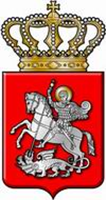 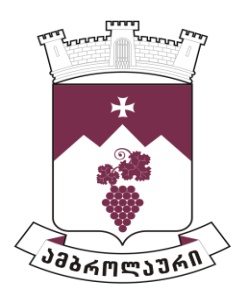 ამბროლაურის მუნიციპალიტეტის საკრებულოსგ ა ნ კ ა რ გ უ ლ ე ბ ა  N622022 წლის 27 ივლისიქ. ამბროლაური„ამბროლაურის მუნიციპალიტეტის საკრებულოსა და მერიის სამსახურეობრივი სარგებლობის ტრანსპორტისათვის საწვავის განაწილების შესახებ“ ამბროლაურის მუნიციპალიტეტის საკრებულოს 2017 წლის 08 დეკემბრის N20 განკარგულებაში ცვლილების შეტანის თაობაზესაქართველოს ზოგადი ადმინისტრაციული კოდექსის 63–ე მუხლის შესაბამისად, ამბროლაურის მუნიციპალიტეტის საკრებულომგ ა დ ა წ ყ ვ ი ტ ა :1. შევიდეს ცვლილება „ამბროლაურის მუნიციპალიტეტის საკრებულოსა და მერიის სამსახურეობრივი სარგებლობის ტრანსპორტისათვის საწვავის განაწილების შესახებ“ ამბროლაურის მუნიციპალიტეტის საკრებულოს 2017 წლის 08 დეკემბრის N20 განკარგულებაში და პირველი პუნქტი ჩამოყალიბდეს შემდეგი რედაქციით:,,1. ამბროლაურის მუნიციპალიტეტის თვითმმართველობის ორგანოების სამსახურებრივი ტრანსპორტისათვის საწვავის ლიმიტი განაწილდეს შემდეგნაირად: ა) ამბროლაურის მუნიციპალიტეტის საკრებულო - თვეში 550 (ხუთას ორმოცდაათი) ლიტრი, მათ შორის:ა.ა) კია სელტოს TD-088-DT – 350 (სამას ორმოცდაათი) ლიტრი;ა.ბ) ა.ბ)კია სპორტიჯი CV-046-CC - 200 (ორასი)  ლიტრი;,,ბ) ამბროლაურის მუნიციპალიტეტის მერია - თვეში 1 900 (ერთი ათას ცხრაასი) ლიტრი, მათ შორის:ბ.ა) კია სელტოს CV-048-CC – თვეში 300 (სამასი) ლიტრი;ბ.ბ) მიცუბიში WW-101-AA – თვეში 400 (ოთხასი) ლიტრი;ბ.გ) შკოდა ოქტავია UV-312-VU- თვეში 300 (სამასი) ლიტრი;ბ.დ) მიცუბიში დელიკა – LL-533-TT- თვეში 500 (ხუთასი) ლიტრი;ბ.ე) მიცუბიშ დელიკა AA-437-ZZ – 400 (ოთხასი) ლიტრი; 2. განკარგულება შეიძლება გასაჩივრდეს ძალაში შესვლიდან ერთი თვის ვადაში, ამბროლაურის რაიონულ სასამართლოში (მისამართი: ქ. ამბროლაური, კოსტავას ქ. N13).3.  განკარგულება ძალაში შევიდეს 2022 წლის 01 აგვისტოდან.საკრებულოს თავმჯდომარე                                                                  ასლან საგანელიძე